REQUERIMENTO Nº 130/2017Assunto: Solicita informações ao Excelentíssimo Sr. Prefeito Municipal de Itatiba, sobre o espaço Público da antiga escola do Bairro dos Pires, como especifica.Senhor Presidente:CONSIDERANDO que o Bairro conta com um espaço que outrora funcionara uma escola que formou milhares de cidadãos e que hoje esse recinto é utilizado como deposito de materiais inservíveis pela Prefeitura.CONSIDERANDO que ocorre um desrespeito e descaso com os moradores e com o espaço público, uma vez que o acumulo de resíduos a céu aberto é enorme, com proliferação do mosquito da Dengue e de outros animais peçonhentos colocando em risco a saúde dos moradores vizinhos, como se pode ver em fotos Anexas.REQUEIRO, nos termos do Regimento Interno desta Casa de Leis, após a aprovação do Douto e soberano Plenário que seja oficiado ao Senhor Prefeito Municipal de Itatiba, solicitando informações sobre:1. Se à possibilidade de se utilizar do espaço público hoje abandonado? 2. Se existe algum projeto junto a Secretaria de Educação ou Secretaria de Cultura para se aproveitar esse espaço em prol da comunidade.3. O Excelentíssimo Sr. Prefeito Municipal de Itatiba tem ciência do estado de abandono em que se encontra a antiga escola.SALA DAS SESSÕES, 07 de março de 2017JOSÉ ROBERTO FEITOSAVereador – DEM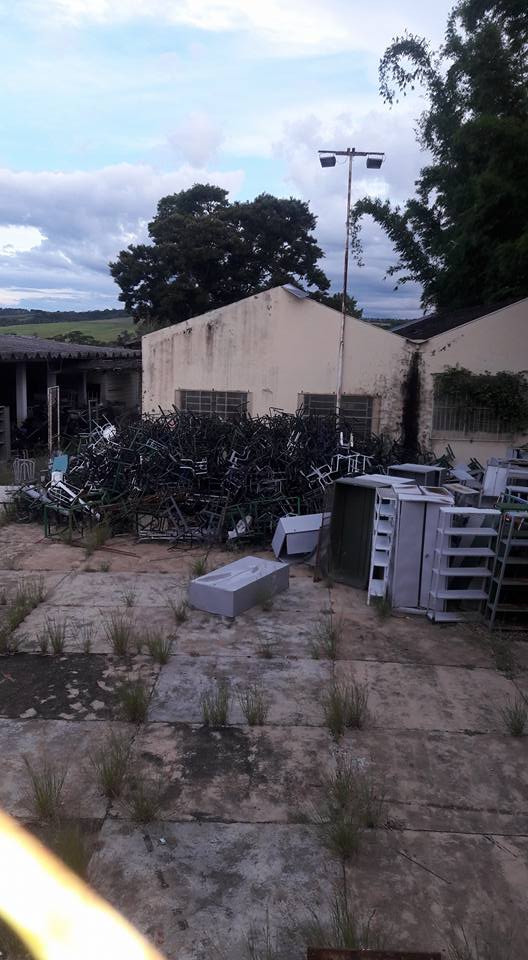 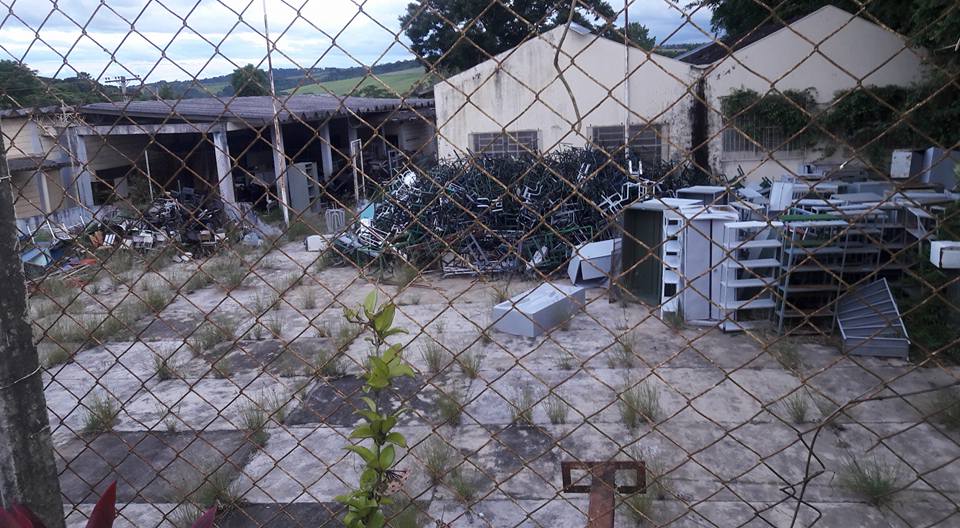 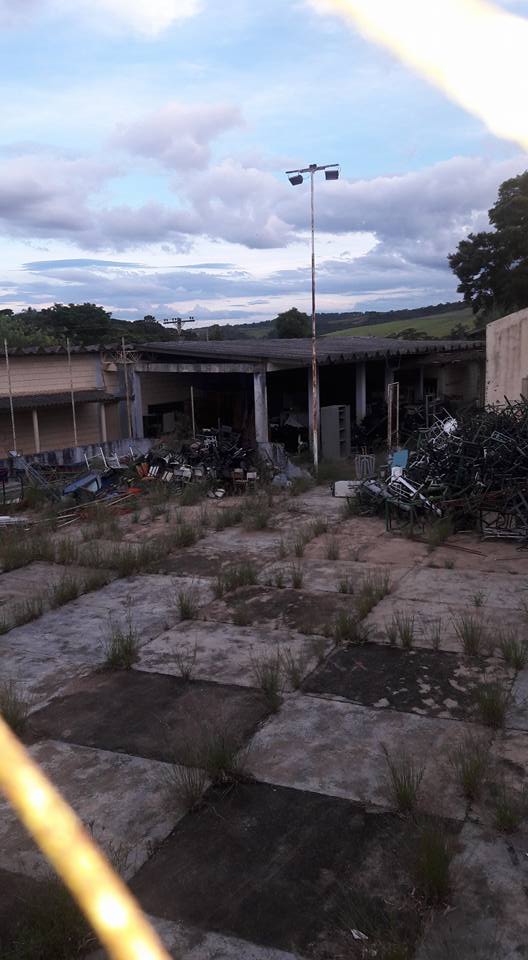 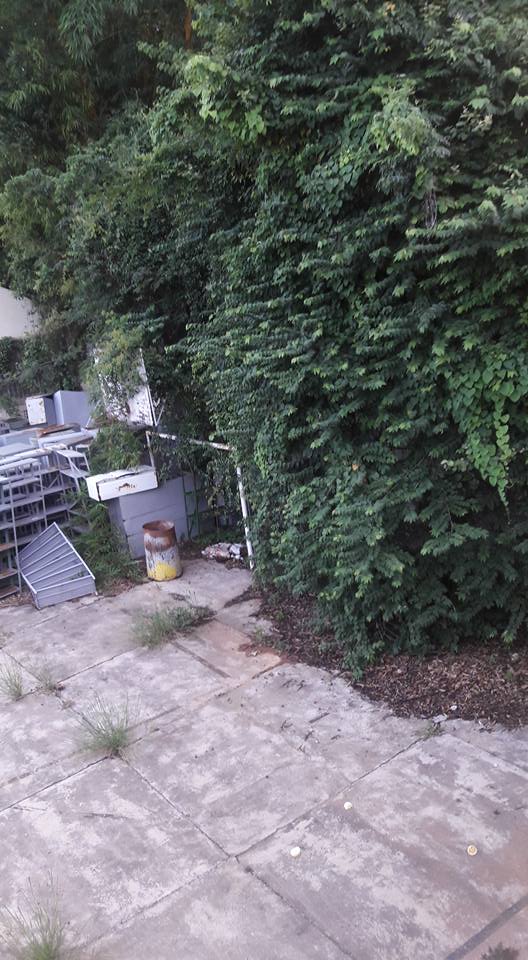 